Letter of Transmittal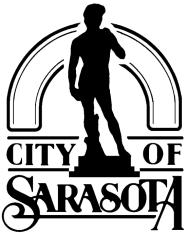 Complete this form and submit it OVER THE COUNTER with any new or adjusted pages. You must also fill out section (G), below summarizing your changes. We DO NOT accept transmittals by fax or mail.Type or print. Please use blue or black ink.Only Contractors or Agents may pick up Transmittals.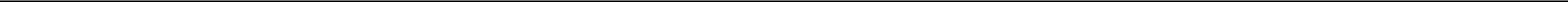 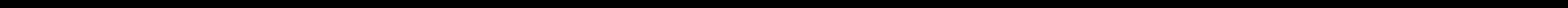 **Is this an (ACTIVE) permit**? __________ ** Is this a (PENDING) Permit**? ___________ALL LINES MUST BE COMPLETED PRIOR TO PRESENTING YOUR TRANSMITTAL AT THE COUNTERDid a City Reviewer or Inspector request these changes? Yes ( ) No ( ) Name: __________________________________ Who should receive this transmittal? [ ] Plans Review [ ] Zoning [ ] Planning [ ] Engineering, [ ] Utilities/Eng.Check which this transmittal includes: [  ] Blueprints and/or drawings only  [  ] Documents only  [  ] BothIMPORTANT NOTE: All blueprints/drawings must be the same size as those in the original submission, all changes must be clouded, and summarized. Transmittals not meeting these requirements will be rejected.Number of pages per set: Residential 3 sets ___ (for new homes and additions)Number of Pages per set: Residential 2 sets ___ (all other permits )Number of Pages per set: Commercial 4 sets ____ (Civil revisions) 5 Sets ____Do the alterations change the const. value? [  ] Yes or [  ] No. Additional construction value: ____________Briefly describe all items you are submitting and the changes they represent. (Please be sure that full summaries appear on each changed blueprint and drawing, and that changes are clouded):________________________________________________________________________________________________________________________________________________________________________________________________________________________________________________________________________________________________Please make sure to include a summary of all changes that are clouded on all plans.PERMIT NUMBER______________________PERMIT NUMBER______________________PERMIT NUMBER______________________Date Submitted:__________________Site Address:Date Submitted:__________________Site Address:Date Submitted:__________________Site Address:Date Submitted:__________________Site Address:____________Submitted by:__________________________________________Phone: _______________Fax:________________________Phone: _______________Fax:________________________Phone: _______________Fax:________________________Phone: _______________Fax:________________________Phone: _______________Fax:________________________FEE SCHEDULEFEE SCHEDULEZoning_____________________Approved: _______   Rejected: ______ Date: ______________Approved: _______   Rejected: ______ Date: ______________Building + $1.00 per pageBuilding + $1.00 per page_____________________Name of Reviewer: __________________________________Name of Reviewer: __________________________________ElectricalElectrical_____________________REVIEWER COMMENTS OR CONDITIONS: ____________________________REVIEWER COMMENTS OR CONDITIONS: ____________________________PlumbingPlumbing_________________________________________________________________________________________________________________________________________AC / MechanicalAC / Mechanical_________________________________________________________________________________________________________________________________________RoofingRoofing_________________________________________________________________________________________________________________________________________SignsSigns_________________________________________________________________________________________________________________________________________TreesTrees_________________________________________________________________________________________________________________________________________Fire (AL, Sup, Spr & F)Fire (AL, Sup, Spr & F)_________________________________________________________________________________________________________________________________________Cert of OccupancyCert of Occupancy_________________________________________________________________________________________________________________________________________Scan FeeScan Fee_________________________________________________________________________________________________________________________________________Cert & Training FeeCert & Training Fee__________________________________________________________Radon FeeRadon Fee____________________________________________________________________________________________________________________Total FeesTotal Fees_________________________________________________________________________________________________________________________________________LETTER OF TRANSMITTALLETTER OF TRANSMITTALB024.13-09B024.13-09